Inschrijfformulier Bedrijventoernooi Gouweslag 27 oktober 2023. Inschrijfformulier Bedrijventoernooi Gouweslag 27 oktober 2023. Inschrijfformulier Bedrijventoernooi Gouweslag 27 oktober 2023. Inschrijfformulier Bedrijventoernooi Gouweslag 27 oktober 2023. Inschrijfformulier Bedrijventoernooi Gouweslag 27 oktober 2023. Inschrijfformulier Bedrijventoernooi Gouweslag 27 oktober 2023. Inschrijfformulier Bedrijventoernooi Gouweslag 27 oktober 2023. Inschrijfformulier Bedrijventoernooi Gouweslag 27 oktober 2023. Inschrijfformulier Bedrijventoernooi Gouweslag 27 oktober 2023. Inschrijfformulier Bedrijventoernooi Gouweslag 27 oktober 2023. Inschrijfformulier Bedrijventoernooi Gouweslag 27 oktober 2023. Inschrijfformulier Bedrijventoernooi Gouweslag 27 oktober 2023. Inschrijfformulier Bedrijventoernooi Gouweslag 27 oktober 2023. Inschrijfformulier Bedrijventoernooi Gouweslag 27 oktober 2023. 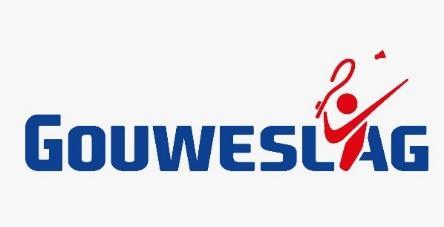 Naam bedrijfNaam teamSpeelsterkteTeamleden1. 1. 1. m/v   m/v   1  Ο    2  Ο    3  Ο    4  Ο    5  Ο2. 2. 2.  m/v    m/v   1  Ο    2  Ο    3  Ο    4  Ο    5  Ο3. 3. 3. m/v   m/v   1  Ο    2  Ο    3  Ο    4  Ο    5  Ο4. 4. 4. m/v   m/v   1  Ο    2  Ο    3  Ο    4  Ο    5  Ο5. 5. 5. m/v      m/v      1  Ο    2  Ο    3  Ο    4  Ο    5  Ο6. 6. 6. m/v   m/v   1  Ο    2  Ο    3  Ο    4  Ο    5  Ο TelefoonnummerE-mailadresSpeelsterkte                     1     nog nooit gebadmintond                                          2     camping of tennis/squash speler                                          3     vroeger lid geweest van een vereniging                                           4     actieve recreatie speler                                          5     actieve competite spelerSpeelsterkte                     1     nog nooit gebadmintond                                          2     camping of tennis/squash speler                                          3     vroeger lid geweest van een vereniging                                           4     actieve recreatie speler                                          5     actieve competite spelerSpeelsterkte                     1     nog nooit gebadmintond                                          2     camping of tennis/squash speler                                          3     vroeger lid geweest van een vereniging                                           4     actieve recreatie speler                                          5     actieve competite speler